CRONOGRAMA DE ACTIVIDADES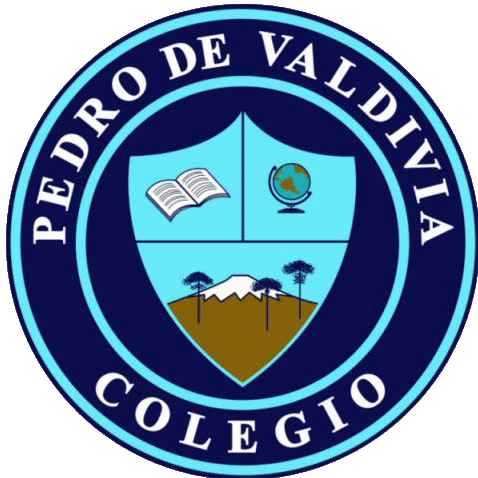 UNIDAD Nº1 “¿En qué consiste la diversidad del territorio chileno?”(La diversidad geográfica de Chile)DOCENTE: Evelyn CarrielCURSO O NIVEL: Quinto BásicoASIGNATURA: Historia, Geografía y Ciencias SocialesSEMANA /FECHAACTIVIDADESADECUACIÓN  PROYECTO INTEGRACIÓN RECURSOFECHA ENTREGA 4 de mayo Realizar las páginas 10 y 11; Los niños deben observar las imágenes de diferentes paisajes del territorio nacional y luego finalmente contestar las preguntas de la página 11 en su cuaderno.Te invito a reflexionar y registrar en tu cuaderno: busquemos algunas diferencias y semejanzas entre nuestra ciudad de Villarrica y otra ciudad que conozcas que está más lejana.  Ejemplo: Villarrica – Serena Serena vegetación de arbustos (espinos) Villarrica vegetación bosques, árboles nativos. (Puedes investigar en internet) Libro de asignatura de Historia8 de mayo11 de mayoDeben leer la página 12 del libro realizar un resumen sobre los elementos del paisaje, luego en la página 13 observar la imagen del paisaje de la zona austral y el mapa de Chile  y responder las preguntas en el cuaderno.La biodiversidad: conjunto y variedad  de seres vivos presentes en un ambiente  natural.Registra en tu cuaderno que especies de animales y vegetales conoces tú.  Libro de asignatura de HistoriaPueden observar este video sobre los paisajes naturales de Chilehttps://www.youtube.com/watch?v=s4Af1scR53M 15 de mayo18 de mayoRealizan control Control 